Памятка по сохранности учебников 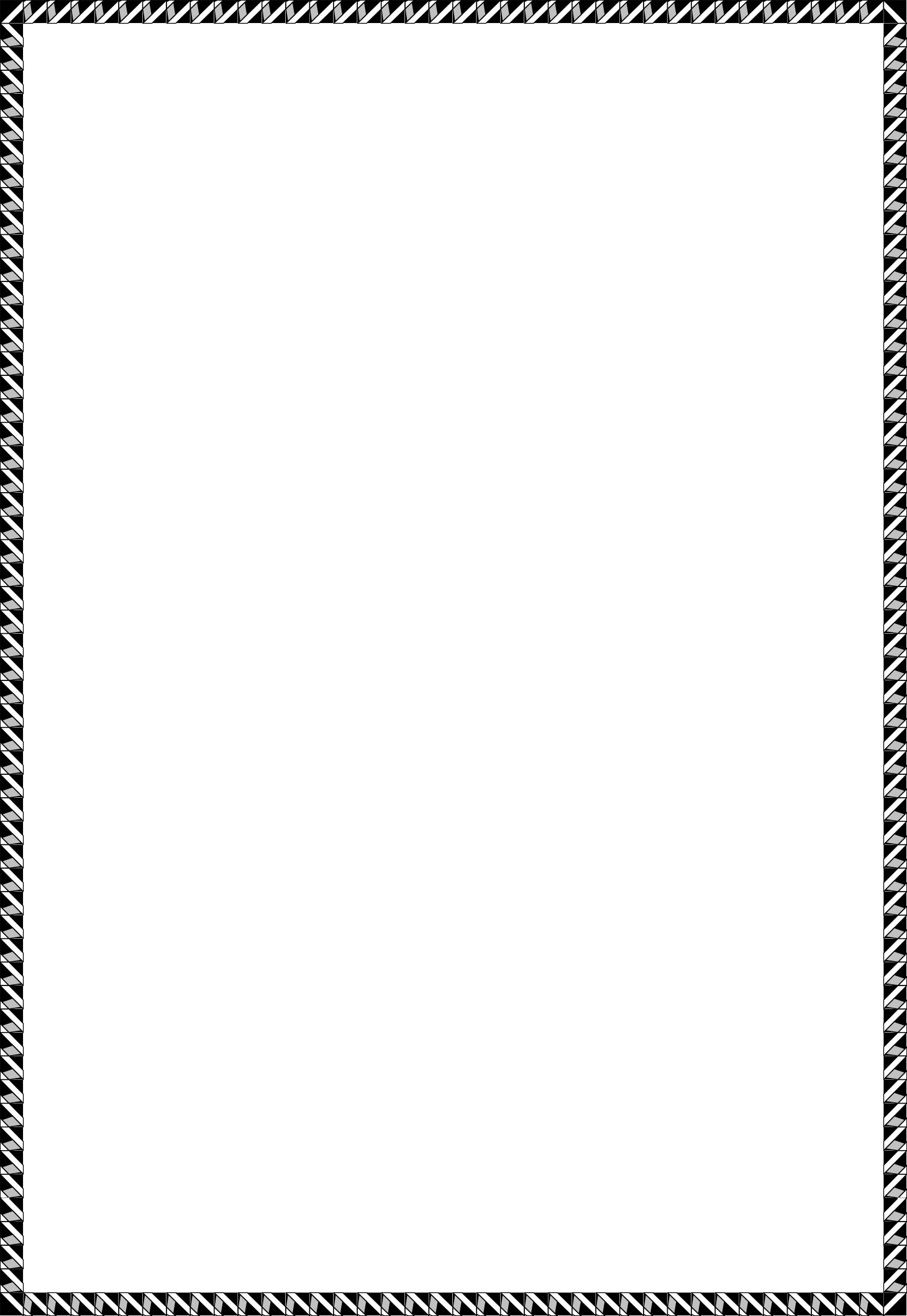 (для родителей)УВАЖАЕМЫЕ РОДИТЕЛИ!ОГРОМНАЯ ПРОСЬБА ОБРАТИТЬ ВАШЕ ВНИМАНИЕ НА СОХРАННОСТЬ УЧЕБНИКОВ ВАШИХ ДЕТЕЙ! ПОСМОТРЕТЬ В КАКОМ СОСТОЯНИИ ВАШИ ДЕТИВОЗВРАЩАЮТ ИХ В ШКОЛЬНУЮ БИБЛИОТЕКУ. ЧЕМ ДОЛЬШЕ МЫ С ВАМИ ВМЕСТЕ СОХРАНИМ ШКОЛЬНЫЕ УЧЕБНИКИ, ТЕМ МЕНЬШЕ ВАМ ПРИДЕТСЯ ТРАТИТЬ СВОЙ БЮДЖЕТ, ПОКУПАЯ УЧЕБНИКИ ВЗАМЕН ИСПОРЧЕННЫХ!Меры по сохранности фонда учебников:Ответственность за комплектование, учет, сохранность и обмен несет школьный библиотекарь.Учет и сохранность в каждом классе проводит классный руководитель совместно с библиотекарем.Ответственность за сохранность учебников каждого ученика несут сами учащиеся, а также их родители.В течение срока пользования учебник должен иметь прочную обложку, защищающую учебник от повреждений и загрязнений.Запрещается оклеивать учебники ламинированной пленкой во избежание повреждения обложки и форзаца.Запрещается делать в учебнике пометки карандашом, ручкой и т.д.Запрещается вкладывать в учебник посторонние предметы: авторучки, линейки, тетради, вырывать и загибать страницы.Дома рекомендуется хранить учебники в отведенном для них месте, недоступном для маленьких детей и домашних животных, отдаленном от источников огня и влажности.При получении учебника в библиотеке необходимо внимательно его осмотреть, по возможности устранить недочеты. Если учебник не подлежит ремонту- обратиться в библиотеку для замены учебника, или отметке о недостатках. В конце учебного года претензии о недочетах не принимаются, и вина возлагается на учащегося.	Ремонт производить только клеем ПВА, ПФ, клеем-карандашом. Бумага должна быть белой, тонкой. Учебник, отремонтированный некачественно, возвращается для повторного ремонта.Родители и учащиеся должны сохранить в течение года все учебники целыми, без разрушения сшивки книги, с наличием всех страниц без записей и пометок.	В случае порчи учебника, родители обязаны заменить непригодный для пользования учебник- новым, равнозначным.                                             УВАЖАЕМЫЕ РОДИТЕЛИ!Школа тратит большие средства для обеспечения учащихся учебниками. Каждому хочется держать в руках чистую и опрятную книгу, а для этого её нужно беречь.            Поинтересуйтесь, пожалуйста, в каком состоянии учебники у вашего ребенка.